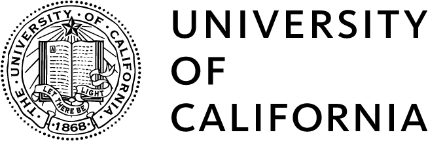 Name of Supplier: 												Agreement No.: 												Agreement Name:												Date of Agreement: 												Type of Services Provided:											Verification Period: 												In connection with the Agreement between Supplier and The Regents of the University of California, Supplier agreed to the UC Fair Wage/Fair Work Article. As per this Article, if Supplier (i) provides services exceeding $100,000 in a 12 month period and (ii) is not subject to prevailing wage requirements, then Supplier is required to provide an annual independent verification performed by a licensed public accounting firm (independent accountant) or the Supplier’s independent internal audit department in compliance with UC’s required verification standards and procedures (https://www.ucop.edu/procurement-services/for-suppliers/fwfw-resources-suppliers.html).However, the UC Fair Wage/Fair Work Article provides an exemption from Fair Wage Fair Work Independent Accountant/Internal Auditor Verification requirements for professional services/consulting agreements. Professional Services and Consultants are defined in BUS-43, which can be found on the UC Procurement Services website:https://www.ucop.edu/procurement-services/policies-forms/business-and-finance/index.html. To qualify for exemption, Supplier must pay employees at a rate not less than $15 per hour at all times throughout the term of the agreement and must stipulate rates in the agreement. NOTE: UC may conduct such UC Fair Wage/Fair Work compliance audits at its sole discretion. I declare that the foregoing statement is true and correct, and I am aware that if I present any material matter as true which I know to be false, the agreement may be subjected to termination.Executed on 						 [date] by firm’s duly authorized representative.Supplier’s Signature: 												Name and Title: 												Supplier Contact Information (Name/Email/Phone):   								

														UC Contact Information (Name/Email/Phone):  									

														